В МБОУ «Богоявленская СОШ» в рамках реализации проекта Ростовского регионального отделения Российского движения школьников «Вкусно с РДШ» прошли следующие акции:Акция «Вкусная школа»«Мистер и мисс столовая»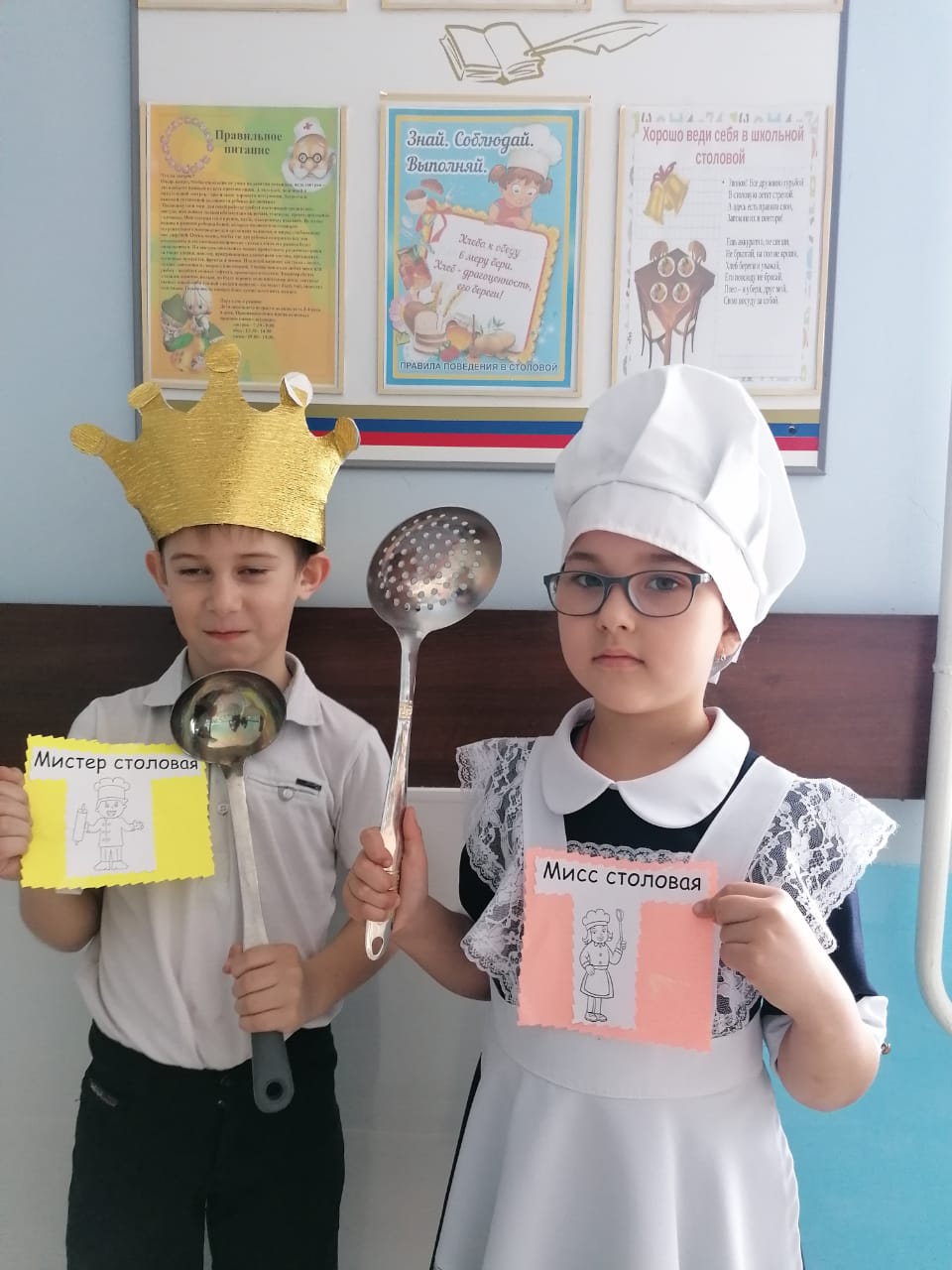 №п/пНаименование акции/конкурсаКоличество вовлеченных школьников1.«Тайная жизнь нашей столовой»52.«Вкусно  и красиво»23.«Мистер  и Мисс столовая»2№п.пНаименование мероприятия Количество вовлеченных школьников1.«Завтрак с директором»25